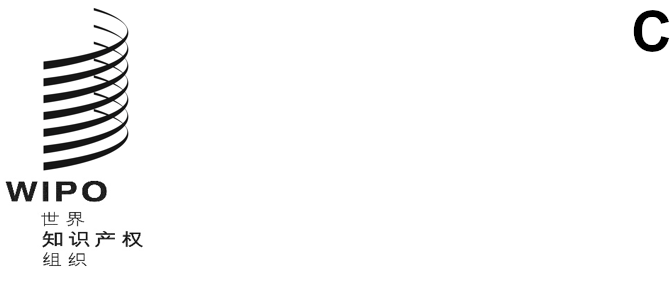 CDIP/29/7原文：英文日期：2022年8月31日发展与知识产权委员会（CDIP）第二十九届会议
2022年10月17日至21日，日内瓦产权组织中小企业知识产权管理案例研究汇编秘书处编拟.	在发展与知识产权委员会（CDIP）第二十八届会议期间，在讨论议程项目“知识产权与发展”以及随后的未来工作时，委员会“要求秘书处编写一份关于中小企业知识产权管理的案例研究汇编，供CDIP下届会议审议”（CDIP第28届会议主席总结第9段）。.	为应对这一要求，秘书处汇编了从产权组织各领域获得的一些案例研究和成功故事，展示了中小型企业对知识产权的利用情况。该汇编载于本文件附件的第一部分。.	尽管附件中提供的一些例子严格来说可能并不完全符合知识产权管理案例研究的要求，但将其纳入汇编之中是为了以统一的方式向委员会全面地介绍企业家、发明家和创造者如何利用知识产权为其产品增值、支持企业成长、创造就业和促进经济发展的。.	除第一部分所载的例子外，产权组织还通过一些渠道定期介绍关于使用知识产权的案例研究和成功故事，例如：知识产权优势数据库、实用知识产权系列和绿色技术中的妇女访谈。有关这些渠道的信息载于附件第二部分。.	请CDIP注意本文件附件中所载的信息。[后接附件]第一部分：产权组织中小企业知识产权管理案例研究/成功故事概览第二部分：介绍中小企业使用知识产权的案例研究和成功故事的其他渠道除上述例子外，产权组织尤其还通过下述渠道，定期介绍案例研究/成功故事，让我们深入了解中小企业如何使用知识产权。新的案例研究和成功故事会定期添加到这些渠道中。[附件和文件完]案例研究的名称和简要描述国家相关知识产权领域案例研究全文链接设计智能城市能源解决方案：SunScreen是一种隔离墙，可以作为一个非常有效的隔音屏障，并能利用太阳能发电。这一成功故事体现了SunScreen的外观设计权如何使公司在开始向全球推广其设计时处于有利地位的。法国工业品外观设计https://www.wipo.int/hague/en/stories/hague_system_stories_techsafe.html将人与外观设计和技术相连：Neomano是一款可穿戴的机械手套，能够让手部瘫痪的人开展日常活动。这一成功故事展现了公司如何通过保障其创新外观设计从而在世界许多主要市场获得保护的。大韩民国工业品外观设计https://www.wipo.int/hague/en/stories/hague_system_stories_neofect.html通过Seacsub潜入外观设计深处：这一成功故事是关于Unica的革新外观设计，这是一款全罩式浮潜面罩，使浮潜成为一种舒适、自然且愉快的体验。得益于其受保护的外观设计，这款面罩的需求不断上升，甚至很快就在超市和玩具店中也能买到。意大利工业品外观设计、专利https://www.wipo.int/hague/en/stories/hague_system_stories_seacsub.htmlRocksteady咖啡和种植世界最好咖啡的心路历程：在采访中，著名的Rocksteady咖啡公司的创始人Ricardo Forbes谈论了蓝山咖啡的地理标志对于他公司的重要意义，以及知识产权在他发展美食业务过程中的重要地位。牙买加地理标志https://www.wipo.int/wipo_magazine/en/ip-at-work/2021/rocksteady.htmlLAM皮包：拥抱传统：在奢侈品市场上的著名品牌背后发现强劲的知识产权组合并非罕事。这些知识产权组合对整个公司而言往往价值不菲。有鉴于此，LAM清楚知识产权将在其品牌战略中发挥重要作用。本案例研究证明了商标保护如何成为该公司战略规划中必不可少的第一步。巴林商标https://www.wipo.int/wipo_magazine/en/ip-at-work/2021/lam_leather.html锦上添花：装运食品的智能解决方案：业务变革项目经理Patience Nwodu于2019年2月推出了可重复使用的Chíbu食品装运盒。在采访中，Nwodu女士解释了她为什么创制Chíbu，Chíbu如何轻松解决常见的蛋糕运送问题，以及知识产权如何以多种方式支持她实现经营目标。联合王国商标、工业品外观设计https://www.wipo.int/wipo_magazine/en/ip-at-work/2021/chibu.html技术与创新支持中心（TISC）帮助爱博找到立足点：曾经作为初创公司的爱博名下没有任何知识产权，现在已经建立起了自己的知识产权管理团队和体系。本案例研究证明，一家公司可以通过其对知识产权的理解、对创新的承诺以及当地TISC提供的专门服务，从而实现显著增长。在短短五年内，知识产权已成为爱博商业模式的核心，并为其发展提供动力。中国专利https://www.wipo.int/wipo_magazine/en/ip-at-work/2021/aibo.htmlWindpact：专利冲击保护技术：Windpact公司是一家技术和应用科学公司，专注于分析、设计和实施解决方案，以保护个人免受冲击，让大家的生命更加安全。本案例研究是成功的小企业的典型例子，该企业明白从一开始就投资于强大的知识产权战略对公司取得成功的重要性。美利坚合众国商标、专利https://www.wipo.int/wipo_magazine/en/ip-at-work/2021/windpact.html滤煮创意：起初只是一个人对咖啡的热爱，如今已经转化为成熟的商业企业。本案例研究强调了注册商标如何保护企业获得全球认可。菲律宾商标https://www.wipo.int/wipo_magazine/en/ip-at-work/2021/jred.html失而复得：个人物品放错地方或意外丢失是普遍存在的现象。位于东京的初创公司MAMORIO希望为这个古老的问题提供新的解决方案，于是开发了一款智能追踪标签和应用程序，来帮助人们追踪自己的个人物品。本案例研究展现了公司的成功主要基于三个要点：外观设计、功能和品牌。日本工业品外观设计、商标、专利https://www.wipo.int/wipo_magazine/en/ip-at-work/2021/mamorio.htmlCDK：在不丹推动可持续风尚：CDK是新成立的时装品牌，它倡导可持续性，为不丹的传统设计赋予了现代诠释。本案例研究展示了该公司的创新设计理念、前瞻性的知识产权策略和整体带动式的做法如何使之成为不丹最令人眼前一亮的初创中小企业之一的。不丹工业品外观设计https://www.wipo.int/wipo_magazine/en/2021/01/article_0007.html全球健康生物技术公司：为填补科学与商业之间的缺口搭建桥梁：在采访中，凯奥博吉勒·雪莉·莫通教授分享了她将研究转化为商业资产的故事。知识产权是与大学达成的分拆公司协议的基础。南非专利https://www.wipo.int/wipo_magazine/en/2021/01/article_0006.htmlEnergysquare让无线充电成为现实：Energysquare的无线充电技术Power by Contact®提供了可以同时为多个设备充电的智能解决方案。在采访中，该公司的首席执行官蒂莫泰·勒凯纳解释了公司如何根据自己的专业知识和技术诀窍发展业务模式。由于拥有庞大的专利组合，公司将其获奖技术授权给大型国际电子设备制造商使用。法国专利https://www.wipo.int/wipo_magazine/en/2021/01/article_0004.htmlIMBERLITA：通过打造品牌创造手工艺品的价值：本案例研究关注了英贝特的手工艺品，证明了IMBERLITA集体商标的注册如何对当地工匠的营生产生了积极影响。多米尼加共和国传统知识、集体商标https://www.wipo.int/wipo_magazine/en/ip-at-work/2021/imberlita.html对风能的再思考：Vortex Bladeless公司开发和销售无叶片风力涡轮机，它们不需要标准风力涡轮机中的转动轴、齿轮、轴承或机械装置。本案例研究解释了该公司如何通过工业产权为创新发明和公司自身提供保护，工业产权一直被视为其活动的支柱。西班牙专利、商标https://www.wipo.int/wipo_magazine/en/ip-at-work/2021/vortex.html重新思考草药补充剂：独树一帜的Medika Natura：Medika Natura专注于开发马来西亚原产的植物药和高价值草药成分。本案例研究解释了该公司如何利用知识产权保护来扩大经营规模并实现产品商业化的。马来西亚商标https://www.wipo.int/wipo_magazine/en/ip-at-work/2021/medika-natura.html亿航：天空为限：广州亿航智能技术有限公司是一家世界领先的自动驾驶飞行器（AAV）技术公司，开发自动驾驶飞行器产品和商业解决方案。在采访中，该公司阐释了知识产权管理对其业务的重要意义，以及将其想法推向市场时所面临的知识产权挑战。中国专利、商标https://www.wipo.int/wipo_magazine/en/ip-at-work/2021/ehang.htmlXYZ Reality为建筑工地带来精准度与技术：得益于联合王国XYZ Reality有限公司开发的技术，工程师们现在可以利用增强现实将复杂结构（比如整个建筑）的3D模型可视化。本案例研究证明了该公司的知识产权保护战略方法如何为其提供了成为全球市场关键参与者所需的工具。联合王国专利、商标https://www.wipo.int/wipo_magazine/en/ip-at-work/2021/xyz.html地理标志保护重振潘泰莱里亚岛刺山柑生产：在采访中，领先的刺山柑生产商Bonomo & Giglio的首席执行官加布里埃莱·拉萨尼解释了地理标志保护是如何支持当地刺山柑生产并使他的公司繁荣发展的。意大利地理标志https://www.wipo.int/wipo_magazine/en/2021/02/article_0005.htmlJulius K9®：利用创新满足爱犬人士的需求：在采访中，领先的犬用配件品牌Julius K-9®的创始人兼首席执行官久洛·谢伯解释了创业伊始就拥有精心设计的知识产权战略对于Julius K-9®这样的企业具有重要意义的原因。匈牙利专利、商标https://www.wipo.int/wipo_magazine/en/2021/02/article_0004.htmlJSC激光系统公司：创新质押融资：本案例研究关注了JSC激光系统公司，这家公司是俄罗斯领先的激光和光电设备生产商，其产品具有广泛的工业应用。由于政府为知识密集型公司的业务发展建立了新的供资机制，该公司利用其强大的知识产权获得了质押融资。俄罗斯联邦专利https://www.wipo.int/wipo_magazine/en/ip-at-work/2021/jsc-laser.html哥斯达黎加香蕉地理标志：支持环境可持续性：香蕉生产对哥斯达黎加的经济极为重要，该国是全球最主要的香蕉出口国之一。本案例研究关注了成为该国首个注册地理标志的“哥斯达黎加香蕉”，反映了这一水果的独特质量和生产者对社会和环境可持续性的坚定承诺。哥斯达黎加地理标志https://www.wipo.int/wipo_magazine/en/ip-at-work/2021/banano.html收获雾水缓解干旱地区的缺水状况：本案例研究展示了名为CloudFisher®的开创性新型水技术如何为严重缺水的社区提供了可负担、可持续的清洁水源的。CloudFisher®是德国水基金会的注册商标，该技术受实用新型和专利的保护。德国/摩洛哥专利、实用新型https://www.wipo.int/wipo_magazine/en/ip-at-work/2021/cloudfisher.html阿曼：利用人工智能（AI）和无人机为椰枣树授粉：Wakan技术公司一家通过人工智能、机器人和无人机变革椰枣生产的初创公司，使椰枣生产成为对新一代椰枣农更具成本效益和吸引力的活动。本案例研究展现了利用知识产权保护技术可以让初创企业获得其扩大业务所需的投资者和资金。阿曼专利、版权https://www.wipo.int/wipo_magazine/en/ip-at-work/2021/oman_wakan.html在菲律宾用Vigormin处理废水：由若干种有机矿物质组成的白色粉末Vigormin正在改进菲律宾的废水处理。这一成功故事证明了为何通过知识产权保护Vigormin对该公司非常重要。菲律宾专利、商标https://www.wipo.int/wipo_magazine/en/ip-at-work/2021/vigormin.html乌干达的生态友好型生物厕所：将排泄物转化为优质肥料和沼气：这一成功故事关注了乌干达的Tusk Engineers公司，该公司开发的生物厕所正在改善乌干达农村地区的生活水平。该公司正在用知识产权证书保护其创新的进程中，以防止他人复制他们的作品，也让他们可以将自己的技术许可给其他人。乌干达专利https://www.wipo.int/wipo_magazine/en/ip-at-work/2021/uganda.html毛里西奥·德索萨制作公司：有知识产权支持的成功漫画：这位漫画家的企业MSP公司已经成为巴西出版市场的主导力量，其产品线远不止于漫画书，还有动画片、舞台剧、主题公园、电子游戏和毛绒玩具。本案例研究展现了漫画家笔下卡通人物的版权和商标许可授权是如何成为MSP公司商业战略的支撑点的。巴西版权、商标https://www.wipo.int/wipo_magazine/en/2021/03/article_0004.htmlMootral：从一头奶牛做起，拯救气候：本案例研究关于瑞士农业技术创业公司Mootral，该公司生产可显著减少奶牛温室气体排放的天然饲料补充剂。这是在创建绿色未来的过程中至关重要的一步。Mootral受多项专利保护。这些权利可以保护创新，排除他人制造、使用和销售该发明的可能。瑞士专利https://www.wipo.int/wipo_magazine/en/ip-at-work/2021/mootral.htmlGraphenel公司：引领越南石墨烯生产：Graphenel JSC公司是一家采用新方法生产石墨烯的技术企业。在采访中，该公司国际业务开发经理冯垂杨讨论了该公司生产石墨烯的新方法，并介绍了知识产权对于公司成为石墨烯基材料领先供应商的宏伟目标所起到的支持作用。越南专利、商标https://www.wipo.int/wipo_magazine/en/2021/03/article_0005.html将废纸浆转化为新型化工原料：南非制浆工业每年产生数百万吨木质素，斯泰伦博斯大学的研究人员正在将这种木材废料转化为新型化工原料。在采访中，他们介绍了这项新技术，以及发明人通过知识产权保护其工作的重要性。南非专利https://www.wipo.int/wipo_magazine/en/ip-at-work/2021/transforming_pulp.html可持续储存：用花茎制成的生态托盘：位于哥伦比亚的Bioestibas是拉丁美洲第一家生态托盘厂，它找到了一种巧妙的方法，将该国花农所产生的农业废料转化为高性能的生态托盘。本案例研究阐释了该公司如何通过知识产权战略加强了竞争优势，使其能够从技术中获得收入，同时也促进了可持续性和循环经济的原则。哥伦比亚专利https://www.wipo.int/wipo_magazine/en/ip-at-work/2022/bioestibas.htmlFoodics：将食品业与技术相结合：Foodics的实时解决方案正在将沙特阿拉伯的餐饮服务行业数字化。在本案例研究中，Foodics的Ahmad Al-Zaini和Mosab Al-Othmani解释了为什么对他们来说，用知识产权来保护在开发创新方面的财务投资是如此重要。沙特阿拉伯商标https://www.wipo.int/wipo_magazine/en/ip-at-work/2022/foodics.html摩洛哥Biodôme公司为当地农民带来可再生能源：摩洛哥Biodôme公司是该国第一家通过自然处理和环保工艺回收有机废物的专业公司。在本案例研究中，摩洛哥Biodôme公司首席执行官贝赖奇博士阐释了公司的使命以及专利在强化该公司作为创新解决方案提供商的声誉方面的作用。摩洛哥专利https://www.wipo.int/wipo_magazine/en/ip-at-work/2022/biodome.htmlBeewise：打破思维定式，拯救世界蜜蜂：以色列初创企业Beewise公司首席执行官萨尔·萨弗拉正在利用人工智能、计算机视觉和机器人技术完成拯救蜜蜂的使命。在采访中，萨弗拉先生介绍了知识产权在支持像Beewise公司这样的小企业努力应对一些全球最迫切的挑战方面发挥的作用。以色列专利https://www.wipo.int/wipo_magazine/en/2021/04/article_0004.html印度尼西亚茶叶声名远扬：从茂物到维加斯：印度尼西亚企业家Ekasari Iriani正在打造Sila茶叶品牌，并将当地制造的产品从普通商品转变为有价值的资产。这项关于Sila品牌和茶店的案例研究是小型可持续企业的典范，将本地制造产品从普通商品转化为有价值的资产。印度尼西亚商标https://www.wipo.int/wipo_magazine/en/ip-at-work/2022/sila.htmlNF健康护理公司：用创新的低成本设备预防压疮：由纳利尼·科维查纳旺教授创立的泰国中小企业NF健康护理公司生产一系列价格低廉的压疮预防设备，以帮助病人康复并减轻护理负担。在本案例研究中，科维查纳旺教授解释了知识产权在NF健康护理公司发挥的作用。泰国专利https://www.wipo.int/wipo_magazine/en/ip-at-work/2022/health-care.htmlModern Ilongga：通过时尚颂扬土著文化：本案例研究关注的是菲律宾伊洛伊洛市蓬勃发展的社会企业Modern Ilongga。该企业在不断发扬光大菲律宾的传统手工业，使该地区高质量、有创意、有文化内涵的本地种植产品受到关注。随着取得了注册商标，Modern Ilongga已经吸引了很多投资者的兴趣。菲律宾商标https://www.wipo.int/wipo_magazine/en/ip-at-work/2022/modern-ilongga.html利用创新缓解饥饿并减少食物浪费：在本成功故事中，FRESHGLOW公司的创始人和首席执行官卡维塔·舒克拉解释了她的发明的FreshPaper——一种含植物成分、使食品更持久保鲜的包装纸——是如何缓解世界各地的饥饿的。她拥有四项美国专利，并且是两年一度的“INDEX设计改善生活奖”的获得者，这是世界上最大的设计奖。美利坚合众国专利https://www.wipo.int/wipo_magazine/en/ip-at-work/2022/kavita-shukla.html深圳韶音：骨传导技术带来全新的聆听体验：由深圳韶音开发的开创性骨传导技术为用户带来新的聆听体验。本案例研究阐释了该公司对创新的追求及其强大的知识产权战略是如何助其蓬勃发展的。中国专利https://www.wipo.int/wipo_magazine/en/ip-at-work/2022/shenzhen-shokz.html日本机器人公司用未来主义的通信方式解决孤独感问题：日本机器人公司株式会社Ory研究所通过拟人化机器人解决因身体残疾和认知障碍而产生的孤独感问题。在这一成功故事中，Ory研究所的联合创始人兼首席运营官结城明姬介绍了该公司的创新历程以及知识产权在其中发挥的作用。日本专利、商标https://www.wipo.int/wipo_magazine/en/ip-at-work/2022/japanese-robotics.htmlSimplyGood：转向更环保的家居清洁：本成功故事关注的是清洁产品制造商SimplyGood，该公司使消费者更便于在家采取行动，对地球产生积极影响。本故事还介绍了清洁片背后的知识产权。新加坡专利https://www.wipo.int/wipo_magazine/en/ip-at-work/2022/simplygood.htmlHealthbotics有限公司：用区块链技术使非洲的卫生部门实现数字化：本成功故事关注了尼日利亚的医疗健康初创公司Healthbotics有限公司，该公司正在开发改变格局的人工智能驱动的解决方案，改善非洲的医疗卫生状况。尼日利亚商标https://www.wipo.int/wipo_magazine/en/ip-at-work/2022/healthbotics.html婴儿喂哺变简单：Haberman®喂食器、Anywayup®防漏婴儿学饮杯和吮吸奶瓶彻底改变了育婴行业，减轻了全球数百万家庭的负担。在采访中，曼迪·哈伯曼分享了她的故事，并解释了知识产权是如何成为其公司的支柱的。联合王国专利https://www.wipo.int/wipo_magazine/en/2018/02/article_0007.html从酿造到生物制剂：Biocon的Kiran Mazumdar-Shaw改变全球卫生：Kiran Mazumdar-Shaw起初是位酿酒师，现在领导印度最大的创新型生物制药公司Biocon。在采访中，她谈到如何建立一家价值数十亿美元的全球企业，该企业正在改变全球健康保健，她还谈到了知识产权所发挥的作用。印度专利https://www.wipo.int/wipo_magazine/en/2018/02/article_0005.html地理标志支持环境可持续性：“卡萨芒斯之果”的案例：本案例研究介绍了生长在塞内加尔南部的“卡萨芒斯之果”以其味道和药性而享有盛誉。它极有潜力成为该地区的主打地理标志，以及非洲首个野生产品地理标志。塞内加尔地理标志https://www.wipo.int/ip-outreach/en/ipday/2020/articles/madd_de_casamance.htmlAurelius Environmental：Aurelius Environmental的FenixPb工艺在回收电池中的活性物质（即所谓的“氧化铅”，是铅金属和氧化铅的混合物）的同时，能减少85%以上的碳足迹。这一成功故事阐释了Aurelius公司迄今取得的成功都是建立在知识产权基础之上，因为知识产权的支撑使创始人有信心发展业务。联合王国专利https://www.wipo.int/ip-outreach/en/ipday/2020/case-studies/aurelius_environmental.html绿蜥技术公司：本成功故事介绍了绿蜥技术公司，该公司致力于针对全球最紧迫的工业挑战制定解决方案，并在知识产权的帮助下尽快将这些解决方案投入商业使用，使其尽可能地发挥作用。马来西亚专利https://www.wipo.int/ip-outreach/en/ipday/2020/case-studies/green_lizard.htmlReswirl：创造牙刷制造闭环：本成功故事关注的是Reswirl，这家初创公司的志向是通过创造牙刷制造和回收闭环来解决塑料污染问题。注册专利使该公司能够确保投资者的兴趣，寻求拨款。联合王国专利https://www.wipo.int/ip-outreach/en/ipday/2020/case-studies/reswirl.htmlXeros技术集团：让时装更具可持续性：本成功故事介绍了Xeros技术集团，其开发和许可的技术帮助服装制造和清洁行业减少染色或洗涤等过程中消耗的水和能源。Xeros的技术涉及40多个专利族。联合王国专利https://www.wipo.int/ip-outreach/en/ipday/2020/case-studies/xeros.html应对来自采矿业的空气污染：本成功故事介绍了秘鲁的初创公司qAIRa，该公司正在利用有知识产权支撑的无人机和遥感技术解决空气污染问题，其中包括与该国采矿作业相关的空气污染。秘鲁实用专利https://www.wipo.int/ip-outreach/en/ipday/2020/case-studies/qaira.html苏格兰威士忌的绿色足迹：苏格兰威士忌行业已经在拥抱非化石燃料能源方面展现出其在环境方面的领导地位，在联合王国的苏格兰对可再生能源技术作了大量投资。本案例研究介绍了苏格兰威士忌生产证明了地理标志可以被用作可持续发展的工具。联合王国地理标志https://www.wipo.int/ip-outreach/en/ipday/2020/case-studies/scotch.htmlGrana Padano对环境的承诺：Grana Padano PDO奶酪保护协会（协会）是一个非营利性组织，负责保护Gran Padano奶酪。本案例研究讲述了Grana Padano是一个完美案例，其展示了地理标志如何通过联结生产链上所有行为体的特殊线索，在采纳可持续性政策时，对其来源区域、地区或国家的环境产生重大影响。意大利地理标志https://www.wipo.int/ip-outreach/en/ipday/2020/case-studies/grana_padano.htmlClimeworks：逆转气候变化的技术：本成功故事介绍了Climeworks，该公司开发了大规模直接捕获空气设备，清除大气中的二氧化碳，减少二氧化碳排放的影响。该公司拥有其技术的多项专利，并且对专利在保护其知识和帮助吸引投资方面的价值抱有信心。瑞士专利https://www.wipo.int/ip-outreach/en/ipday/2020/case-studies/climeworks.htmlFeTu：清洁能源解决方案：本成功故事介绍了创新驱动型企业FeTu，该企业创造了革命性的“绿色”能源设备FeTu Roticulating™系统，其目标是在广泛的系统和产业中减少碳排放。FeTu设备的核心创新受到二十多个国家的专利保护。联合王国专利https://www.wipo.int/ip-outreach/en/ipday/2020/case-studies/fetu.htmlAbora——一家打破效率记录的公司：Abora是一家旨在提高电池板日常产出率的小企业。本案例研究展示了Abora如何通过知识产权来保护其创新和商业模式。西班牙专利、商标https://www.wipo.int/ip-outreach/en/ipday/2020/case-studies/abora.htmlWedge：商业模式创新：本成功故事介绍了Wedge Global，该公司通过其受保护的发明整合了波浪能市场价值链中最具价值的活动（设计、生产、测试和商业应用）。西班牙专利、商标https://www.wipo.int/ip-outreach/en/ipday/2020/case-studies/wedge.html泰坦跟踪器：适用于所有技术的太阳能跟踪器：本成功故事介绍了Cabanillas Ingenieros有限公司，该公司成立于1986年，最初是在临近托莱多和马德里的一个小镇上设立的一个工程办公室。该公司开始致力于改进现有的光伏太阳能解决方案，2006年秋季，它开始记录其保护措施和进行商业化开发。西班牙专利https://www.wipo.int/ip-outreach/en/ipday/2020/case-studies/titan_tracker.html阿曼的清洁空气技术：本成功故事关于马斯喀特高等技术学院的一群工程学研究生，他们开发出一种新技术，直接从空气中提取二氧化碳，利用化学过程和化学反应将其转化为有用的矿物和纳米级碳。他们受保护的发明有望奠定基础，实现以经济和无污染的方式制造有价值的材料，对抗环境变化。阿曼专利https://www.wipo.int/ip-outreach/en/ipday/2020/case-studies/oman_airtech.htmlSilver Energy公司：将水转化为热能：本成功故事介绍了Silver Energy可再生能源有限责任公司，这是一家专门从事水燃料热技术的绿色初创企业。该公司由工程师Dhuhi Jamal Al Barwani于2016年创立，创始人的研究工作促使他开发出许多创新的技术原型。阿曼专利https://www.wipo.int/ip-outreach/en/ipday/2020/case-studies/silver_energy.html氟中毒：在二十一世纪仍然普遍存在的一种疾病：本案例研究介绍了一个来自西班牙国家研究委员会和埃塞俄比亚亚的斯亚贝巴大学的团队如何开发出一种技术并为其获得专利保护，以经济和可持续的方式去除水中的氟化物。西班牙、埃塞俄比亚专利https://www.wipo.int/ip-outreach/en/ipday/2020/case-studies/fluorosis.htmlBrightSign：让失语者发出声音的智能手套：在本案例研究中，沙特发明家哈迪勒·阿尤布是伦敦创业公司BrightSign的创始人，她讲述了自己开发BrightSign的故事，BrightSign是基于人工智能的智能手套，可以让使用手语的人无需翻译帮助直接与他人交流。她还介绍了知识产权如何帮助了她。联合王国专利https://www.wipo.int/wipo_magazine/en/2019/05/article_0005.html桌上足球，弧形世界：桌上足球（Teqball）是一项新出现的球类运动，简单而有创意，趣味横生，在足球圏风靡一时。在采访中，Teqball公司的盖尔盖伊·穆劳尼介绍了开发这项新运动遇到的挑战。公司致力于向全球推广桌上足球，他也谈及知识产权在这个过程中起到的推进作用。瑞士专利、工业品外观设计https://www.wipo.int/wipo_magazine/en/2019/04/article_0005.html23资本：为体育行业知识产权货币化打造新出路：23资本是一家向体育、音乐和娱乐行业提供资本和解决方案的公司，斯蒂芬·杜瓦尔和杰森·陶布是其联合创始人。在采访中，他们分享了他们对于知识产权如何在快速变革的体育领域创造价值的看法。联合王国商标https://www.wipo.int/wipo_magazine/en/2019/02/article_0006.htmlElaphe：推动电动汽车的发展：Elaphe推进技术是一家位于卢布尔雅那的斯洛文尼亚公司，自2003年以来一直走在轮毂电机外观设计的前沿，制造电动轮毂电机驱动系统。在采访中，该公司首席技术官Gorazd Gotovac谈到了创新和知识产权在Elaphe的商业战略中发挥的作用以及这家公司对未来的雄心。斯洛文尼亚专利https://www.wipo.int/wipo_magazine/en/2019/01/article_0002.html公平地保护源自雨林的技术：本案例研究关注了哥伦比亚的公司Ecoflora Cares，该公司利用知识产权开发了一种钴蓝色粉末并将其商业化，使被称为恩贝拉的土著人民受益。哥伦比亚专利、土著知识https://www.wipo.int/wipo_magazine/en/2019/01/article_0005.htmlEnda：肯尼亚第一双本土跑鞋：肯尼亚企业家纳瓦拉约·奥森博-奥姆巴蒂放弃了纽约联合国的工作，创办非洲第一个跑鞋品牌，实现了她的梦想：发扬肯尼亚厚重的体育传统，为本地社区创造谋生机会。在采访中，她解释了知识产权如何让他们有能力保护Enda的商业利益，让企业发展壮大。肯尼亚商标、工业品外观设计https://www.wipo.int/wipo_magazine/en/2020/03/article_0005.html恐怖谷：开辟音乐创意新时代：2010年，澳大利亚歌手/作曲家查尔顿·希尔和音乐技术专家贾斯廷·谢夫联合成立恐怖谷公司，这是一家位于悉尼的先进技术企业。查尔顿·希尔同时主管恐怖谷公司的创新工作，在采访中，他介绍了该公司利用人工智能和知识产权实现音乐制作加速和民主化、改变音乐制作现状的雄心壮志。澳大利亚版权https://www.wipo.int/wipo_magazine/en/2021/03/article_0003.html伊莎贝拉·斯普林穆尔为时尚界带来充满包容性的危地马拉设计风格：在伦敦时装周上亮相的设计师当中，危地马拉设计师伊莎贝拉·斯普林穆尔是第一位唐氏综合征患者。在采访中，她分享了自己的创业故事。她通过自己的品牌Down to Xjabelle打破刻板印象，促进时尚界的多样性和包容性，她的努力有知识产权的支持。危地马拉商标、工业品外观设计https://www.wipo.int/wipo_magazine/en/2022/01/article_0005.html利用回收塑料建设更美好的未来：在采访中，肯尼亚青年企业家恩赞比·马泰介绍了自己成立Gjenge Makers公司的历程，这家企业利用回收塑料生产经济实惠的建筑材料。肯尼亚专利https://www.wipo.int/wipo_magazine/en/2022/01/article_0003.htmlApheris：解决数据隐私权的两难困境：如何启用复杂的人工智能工具，同时尊重隐私并保护数据资产的知识产权？本案例研究展示了柏林的一家初创企业，这家公司认为联合学习是问题的答案。德国商标https://www.wipo.int/wipo_magazine/en/2022/02/article_0001.htmlEco Panplas：回收润滑剂容器的更佳方案：巴西企业Eco Panplas开发了一种清洁、安全、可持续的获奖解决方案，比传统的润滑油回收方法便宜30%。在采访中，Eco Panplas公司首席执行官费利佩·卡多佐介绍了他的创业历程，专利对公司的重要意义以及未来拓展国际市场的计划。巴西专利https://www.wipo.int/wipo_magazine/en/2022/02/article_0007.html为亚坤知识产权驱动的成功干杯：亚坤是一家总部位于新加坡的咖啡和吐司连锁店，其分店遍布亚洲。在这个成功故事中，执行主席黎文深解释了知识产权是如何成为企业扩张的核心。新加坡商标https://www.wipo.int/wipo_magazine/en/2018/01/article_0006.html不爽猫：利用知识产权发展商业帝国的猫科动物：这个成功的故事展示了一只看起来不爽的猫咪是如何在互联网上引起轰动，并通过有效和强大的知识产权战略建立一个商业帝国的。美利坚合众国商标、版权https://www.wipo.int/wipo_magazine/en/2018/01/article_0008.html荷属库拉索岛庆祝125年的商标保护史：本案例研究介绍了加勒比海小岛荷属库拉索岛（Curaçao），该岛享有悠久的商标保护传统。2018年，该岛庆祝125年的商标保护史。荷兰商标https://www.wipo.int/wipo_magazine/en/2018/03/article_0005.htmlWafrica：通过设计探索身份：出生于喀麦隆的设计师Serge Mouangue是Wafrica的创始人和艺术总监，他离开了工业品外观设计和概念车的世界，创造了一种新的美学叙事，通过艺术设计来质疑起源和身份的概念。在采访中，这位设计师谈到了他的作品，以及为什么创作者利用知识产权制度来保护他们的作品很重要。喀麦隆商标https://www.wipo.int/wipo_magazine/en/2018/06/article_0004.html利用创新技术来教育未来的变革者：本案例研究介绍了巴厘岛的一所绿色学校，该学校在WIPO GREEN的帮助下，与一家源自美国的全球公司Zero Mass Water建立了合作关系，安装了SOURCE水板，为学生提供可持续饮用水。印度尼西亚专利、商标https://www3.wipo.int/wipogreen/en/news/2019/news_0009.html产权组织的知识产权优势数据库收集了近300个案例研究和成功故事，突出强调了知识产权在现实世界中如何发挥作用，以及成功利用知识产权如何促进发展。这些案例研究和成功故事侧重于各个领域，包括但不限于知识产权管理（约70个案例研究）。全球所有知识产权领域知识产权优势数据库中的所有案例研究和成功故事：https://www.wipo.int/ipadvantage/en/search.jsp?ip_right_id=&focus_id=侧重于知识产权管理的案例研究和成功故事：https://www.wipo.int/ipadvantage/en/search.jsp?ip_right_id=&focus_id=582在产权组织推出的绿色技术中的妇女访谈系列中，妇女创新者和绿色创业者讲述了她们在环保技术和创新领域的发明、业务发展和经验。全球所有知识产权领域https://www3.wipo.int/wipogreen/en/womeningreen/archive.html实用知识产权通过介绍成功故事让我们了解世界各地的企业家、发明家和创造者是如何利用知识产权为其产品增值、支持企业成长、创造就业和促进经济发展的。全球所有知识产权领域https://www.wipo.int/wipo_magazine/en/ip-at-work.html产权组织关于打开知识产权担保融资渠道的系列报告是产权组织的新系列报告，追踪各国如何解决知识产权担保融资的问题。每份报告都由当地伙伴知识产权局、当地专家和产权组织合作编写，将以内部视角介绍实地情况。报告将反思成功和挑战，并考虑前进的道路，所载案例研究介绍了不同中小企业如何利用知识产权担保融资。全球所有知识产权领域更多信息可见：https://www.wipo.int/sme/en/news/2022/news_0002.html额外资源可见：https://www.wipo.int/sme/en/